GUÍA DE APRENDIZAJE N°  3INSTRUCCIONES GENERALES:Responde lo solicitado en el cuaderno personal de la asignatura CON LÁPIZ DE PASTA Y LETRA LEGIBLE, solo las respuestas, respetando la enumeración de esta guía. También se pueden redactar las respuestas en algún procesador de textos (como MS Word).Mantén el orden, limpieza y ortografía en el trabajo.Una vez finalizado el desarrollo de la guía, envía las respuestas al mail del profesor que aparece a continuación. Si se escribió en el cuaderno, se envían las fotografías de las respuestas. Si se escribió en el procesador de textos, se envía el archivo. Importante: En el asunto del correo, indicar nombre y curso.Una vez recepcionado y probado que el archivo no está dañado, el profesor acusará recibo del mismo, siendo su comprobante de entrega. Es responsabilidad del estudiante el correcto ingreso de la dirección electrónica y la carga del archivo.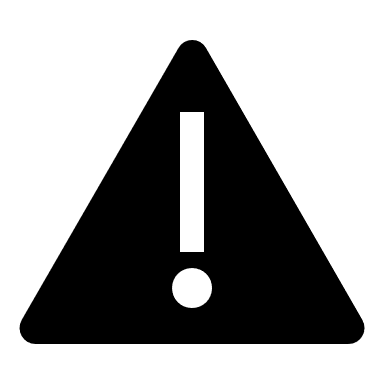 IMPORTANTE: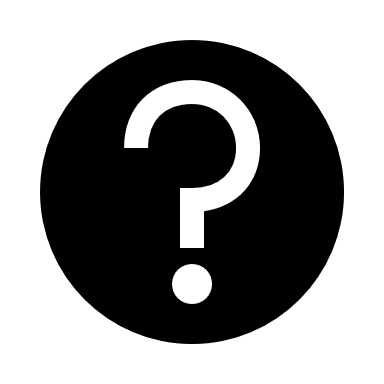 En caso de consultas, escribir al mail de tu profesor: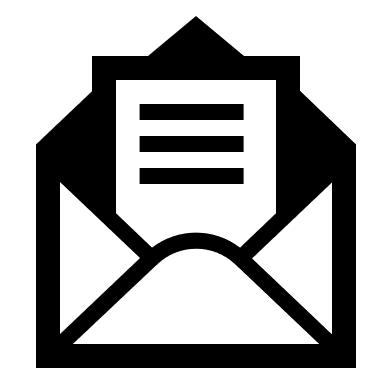 - Leonardo Allendes: leonardoallendes@maxsalas.cl - Rebeca Bustos: rebeca.bustos@maxsalas.cl- Victoria Herrera: victoria.herrera.quiroga@gmail.com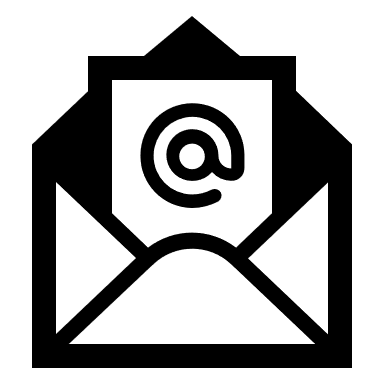 - Andrés Osorio: andres.osorio@maxsalas.cl- Viviana Quiero: quierovivi@gmail.com- Juliet Turner: jccturner@gmail.comLEAMOS Y TRABAJEMOS CON LOS TEXTOSLea con atención el siguiente extracto sobre “la Revolución Cubana” y “La política de Estados Unidos para América Latina tras la revolución cubana” y desarrolla lo siguiente:Lea de forma comprensiva el texto, puedes apoyar tus estudio con técnicas de análisis y estudio de textos.Subraya lo mas importante, conceptos, palabras o párrafos.Anota al finalizar la lectura las palabras que no hayas entendido, luego busca sus significados.Al final de cada texto encontraras una pregunta relacionada con la lectura.Puedes buscar en internet  para obtener mayor información sobre la Revolución Cubana y las acciones de EEUU en América Latina en el contexto de la Guerra Fría.Recomendaciones para trabajar los textosLee el texto con atención, respetando comas, puntuación y estructura del textoResume o reescribe con tus palabras el texto, puedes hacer tu propia versión del texto, te servirá para comprender mejor.Subraya con distintos colores lo mas importante, si es en computador, puedes subrayar con las herramientas de Word. Anota aquellos conceptos que no entiendes y busca sus significados( al final de ambos textos tendrás espacio para ello)La revolución cubana y su impacto en el continente americano	En Cuba, una rebelión popular armada, con antecedentes desde 1953, terminó en enero de 1959 con la caída del dictador Fulgencio Batista, quien gobernaba desde 1952. Originalmente, el movimiento insurreccional no tenía una plataforma ideológica definida, pero tras el triunfo, y ante la necesidad de implementar las políticas posdictatoriales, tomó un perfil más nítido. El líder del ejército rebelde, Fidel Castro, decidió ese mismo año realizar una reforma agraria, y al siguiente se concretó una serie de expropiaciones de importantes empresas, especialmente estadounidenses, como tabacaleras, azucareras, de frutas y productoras de ron, que pasaron al control estatal. Como consecuencia de estas medidas y del progresivo contacto entre Fidel Castro y el Partido Comunista local, las relaciones entre Cuba y la Unión Soviética se estrecharon. Por contraparte, el gobierno de Estados Unidos, cada vez más preocupado por el rumbo de la dictadura cubana, consideró derribar al régimen recién instalado. En diciembre de 1961, Fidel Castro declaró su adhesión al marxismo, lo que terminó por definir la dictadura cubana dentro del contexto global. El triunfo de la revolución en un territorio tan cercano a Estados Unidos y en un contexto regional de profundos cambios económicos, sociales y políticos, resultó ejemplar para muchos partidos y movimientos de izquierda, los que declararon su aversión a la democracia liberal y se inclinaron por la vía armada de acceso al poder. En Centroamérica surgieron múltiples guerrillas, fundamentalmente rurales, aunque con ramificaciones urbanas, como el Frente Sandinista de Liberación Nacional (FSLN), en Nicaragua, que en 1979 derrocó a la dictadura de la familia Somoza, y las Fuerzas Armadas Rebeldes (FAR), en Guatemala. En Sudamérica también se desarrollaron movimientos insurgentes. En Venezuela, en 1962, nació un brazo armado del Partido Comunista local, las Fuerzas Armadas de Liberación Nacional (FALN); en Colombia, surgieron en 1964 el Ejército de Liberación Nacional (ELN) y las Fuerzas Armadas Revolucionarias de Colombia (FARC); en Uruguay pasó lo propio en 1964, con el Movimiento de Liberación Nacional Tupamaros; en Chile, en 1965 apareció el Movimiento de Izquierda Revolucionaria (MIR); en Bolivia, y liderado por Ernesto Che Guevara, apareció en 1966 el Ejército de Liberación de Bolivia, y en Argentina, surgieron en 1970 el Ejército Revolucionario del Pueblo (ERP) y Montoneros. Todas estas agrupaciones combinaban acciones subversivas en zonas rurales y urbanas, con el apoyo de campesinos, obreros y estudiantes.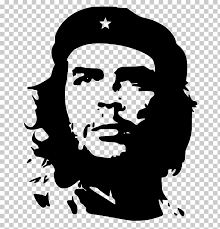 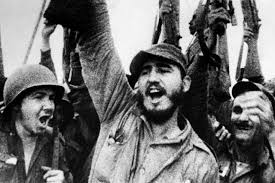 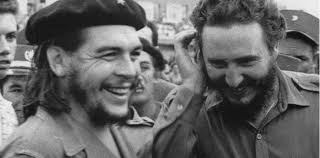 ¿Que palabras o conceptos no entendiste?1:_2:_3:_4:_5:_¿Por qué se considerá a la Revolución cubana como un hecho de gran importancia para la izquierda latinoamericana? ¿ Cuáles eran los temores de EEUU frente a este escenario?________________________________________________________________________________________________________________________________________________________________________________________________________________________________________________________________________________________________________________________________________________________________________________________________________________________________________________________________________________________________________________________________________________________________________________________________________________________________________________________________________________________________________________________________________________________________________________________________________________________________________________________________________________________________________________________________________________________________________________________________________________________________________________________________________________________________________________________________________________________________________________________________________________________________________________________________________________________________________________________________________________________________________________________________La política de Estados Unidos para AméricaLatina tras la revolución cubanaEl triunfo de la revolución cubana (1959) implicó el establecimiento del primer gobiernoaliado de la Unión Soviética en América, lo que Estados Unidos consideró una amenazapara sus intereses, impulsando a partir de ese momento, dos estrategias para impedir eltriunfo del socialismo en el resto del continente: un pacto regional, la Alianza para elProgreso, y el establecimiento de la Doctrina de Seguridad Nacional.La Alianza para el ProgresoUn primer diagnóstico realizado por políticos e intelectuales estadounidenses, respectodel triunfo de la revolución cubana, fue que esta había sido exitosa gracias a las paupérrimas condiciones de vida en que se encontraba la mayoría de la población de aquel país. Supusieron que para evitar la propagación del comunismo en América Latina era necesario promover reformas políticas, económicas y sociales que permitiesen eliminar el “subdesarrollo” regional.En tal contexto, el gobierno de John F. Kennedy (1961-1963) impulsó la creación de unprograma de apoyo económico y técnico para aquellos gobiernos que pusiesen en marcha reformas políticas y sociales. Este programa, que fue denominado Alianza para el Progreso, contemplaba la realización de la reforma agraria, el financiamiento y asesoría para la implementación de múltiples programas sociales de vivienda, educación y salud, y apoyo técnico para reducir la inflación y equilibrar la balanza de pagos. En 1961, en la Conferencia de Punta del Este (Uruguay), el proyecto fue aprobado por todos los países de la Organización de Estados Americanos (OEA), con excepción de Cuba. En Chile, los gobiernos de Jorge Alessandri (1958-1964) y, especialmente, de Eduardo Frei Montalva (1964-1970), llevaron a cabo las propuestas de la Alianza para el Progreso. Hacia fines de la década de 1960, las iniciativas de la Alianza para el Progreso perdieron dinamismo e injerencia en América Latina, pues los recursos asignados se hicieron in- suficientes y los resultados no fueron los esperadosDoctrina de Seguridad Nacional Estados Unidos estableció un conjunto de principios militares, estrechamente relacionados con el objetivo de detener el avance del comunismo en el contexto de la Guerra Fría, especialmente en América Latina. A este conjunto de principios y a las acciones tendientes a su cumplimiento se le conoció como Doctrina de Seguridad Nacional (DNS, por sus siglas en inglés).Según la DNS, la civilización occidental, de la que formaba parte el continente americano, se encontraba en peligro, como consecuencia del avance del comunismo. Para combatirlo, era necesario formar en cada país un frente interno de lucha contra esa ideología, en una especie de guerra permanente. Por ello, el pilar fundamental de la DNS radicó en la mantención del orden y la seguridad dentro de cada país de América Latina. A partir de 1963 cobró protagonismo la Escuela de las Américas (SOA, por sus siglas en inglés), institución estadounidense de instrucción militar que se dedicó a preparar, mediante nuevos mecanismos de lucha contrainsurgente y en diversas operaciones militares, a contingentes de oficiales, cadetes y personal de tropa de las fuerzas armadas de América. Por otra parte, Estados Unidos mantuvo relaciones con grupos paramilitares y financió actos de sabotaje y de desestabilización económica y política contra gobiernos que consideraba contrarios a sus intereses o proclives a la Unión Soviética.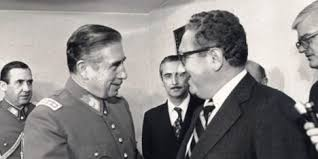 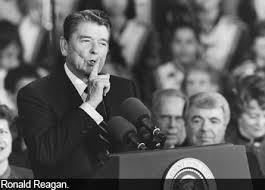 ¿Que palabras o conceptos no entendiste?1:_2:_3:_4:_5:_¿De qué manera EEUU se propuso frenar el avance del Marxismo en América Latina?________________________________________________________________________________________________________________________________________________________________________________________________________________________________________________________________________________________________________________________________________________________________________________________________________________________________________________________________________________________________________________________________________________________________________________________________________________________________________________________________________________________________________________________________________________________________________________________________________________________________________________________________________________________________________________________________________________________________________________________________________________________________________________________________________________________________________________________________________________________________________________________________________________________________________________________________________________________________________________________________________________________________________________________________ Pregunta de cierre de TextosInvestiga cual fue la influencia de EEUU en nuestro país durante los Gobiernos de Jorge Alessandri y Eduardo Frei Montalva (preparación próxima guía)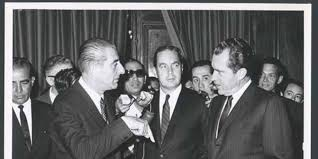 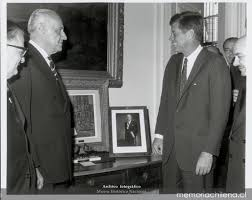 ________________________________________________________________________________________________________________________________________________________________________________________________________________________________________________________________________________________________________________________________________________________________________________________________________________________________________________________________________________________________________________________________________________________________________________________________________________________________________________________________________________________________________________________________________________________________________________________________________________________________________________________________________________________________________________________________________________________________________________________________________________________________________________________________________________________________________________________________________________________________________________________________________________________________________________________________________________________________________________________________________________________________________________________________________________________________________________________________________________________________________________________________________________________________________________________________________________________________________________________________________________________________________________________________________________________________________________________________________________________________________________________________________________________________________________________________________________________________________________________________________________________________________________________________________________________________________________________________________________________________________________________________AsignaturaHistoria, Geografía y ciencias sociales NIVEL4° mEDIOUNIDADEl período de las transformaciones estructurales, Dictadura Militar y Transición a la Democracia OBJETIVO DE APRENDIZAJE O HABILIDADESCaracterizar el impacto de los procesos históricos mundiales y latinoamericanos en Chile.Caracterizar y comparar los diversos modelos económicos implementados en Chile durante el siglo XX y comprender su impacto en las transformaciones del espacio geográfico.    